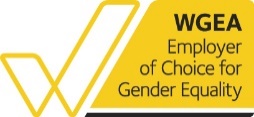 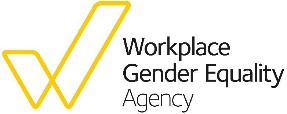 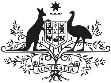 Australian GovernmentWGEA Employer of Choice for Gender Equality (EOCGE)Application payment formPlease upload this completed payment form with your completed 2021-23 EOCGE Application * .The EOCGE citation is awarded for two years:the non-refundable fee for two years is $3,900 (including GST)half of this fee ($1,950) is payable on submission of your application, the other half is payable in the interim year, a separate invoice for $1,950 will be issued at that timeupon payment, this form serves as your tax invoice (ABN 47 641 643 874)* should you wish to pay via EFT, please complete this form, select Option 2 below and email to eocge@wgea.gov.au. An invoice will be issued upon receipt.Date EOCGE application submitted:	 Total cost for 2021 including GST:  Complete submitting organisation’s contact details below:Select payment option below ():Option 1:	Credit card	Option 2:    EFT	 			Organisation:Organisation identifier (ABN, ACN):Street Address:Suburb:State and Postcode:Contact name:Position:Phone:Email:Credit Card Type: Card number: Cardholder name: Expiry (MM/YY): Signature:  Contact number: 